Publicado en  el 18/01/2017 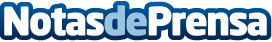 El Ministerio de Fomento ha activado distintos medios para hacer frente al frío y a las nevadas que se producirán en ciertas comunidades autónomas estos díasLa Agencia Estatal de Meteorología (AEMET) ha informado de la situación y ha alertado nivel naranja en ciudades de Andalucía, Castilla-La Mancha, Comunidad Valenciana y Murcia Datos de contacto:Nota de prensa publicada en: https://www.notasdeprensa.es/el-ministerio-de-fomento-ha-activado-distintos_1 Categorias: Andalucia Valencia Castilla La Mancha Murcia http://www.notasdeprensa.es